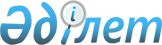 Қазақстан Республикасы Тұңғыш Президентiнiң Мемлекеттiк бейбiтшiлiк және прогресс сыйлығын беру туралыҚазақстан Республикасы Президентінің 2003 жылғы 11 желтоқсандағы N 1249 Жарлығы      "Қазақстан Республикасы Тұңғыш Президентiнiң Мемлекеттiк бейбiтшiлiк және прогресс сыйлығы туралы" Қазақстан Республикасының 2001 жылғы 5 шiлдедегi Заңына сәйкес қаулы етемін: 

      1. Бейбiтшiлiк пен достықты, халықтар арасындағы өзара сенiмдi нығайтуға сiңiрген айрықша еңбегi және Қазақстан мен Ресей арасындағы қатынастарды дамытуға бағытталған белсендi қызметi үшiн Мәскеу қаласының (Ресей Федерациясы) мэрi Юрий Михайлович Лужковқа Қазақстан Республикасы Тұңғыш Президентiнiң 2003 жылғы Мемлекеттiк бейбiтшiлiк және прогресс сыйлығы берiлсiн. 

      2. Осы Жарлық қол қойылған күнiнен бастап күшiне енедi.       Қазақстан Республикасының 

      Президентi 
					© 2012. Қазақстан Республикасы Әділет министрлігінің «Қазақстан Республикасының Заңнама және құқықтық ақпарат институты» ШЖҚ РМК
				